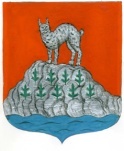 АДМИНИСТРАЦИЯ СЕВАСТЬЯНОВСКОГО СЕЛЬСКОГО ПОСЕЛЕНИЯПРИОЗЕРСКОГО МУНИЦИАЛЬНОГО РАЙОНАЛЕНИНГРАДСКОЙ ОБЛАСТИП О С Т А Н О В Л Е Н И Еот 11 января 2024 года	                                                                                                  № 6          В целях реализации мероприятий по разработке и утверждению административных регламентов предоставления муниципальных услуг в Севастьяновском сельском поселении, в соответствии с Федеральным законом от 06.10.2003 года №131-ФЗ «Об общих принципах организации местного самоуправления» (с изменениями), Федеральным законом от 27.07.2010 года № 210-ФЗ «Об организации предоставления государственных и муниципальных услуг», руководствуясь постановлением администрации муниципального образования Севастьяновское  сельское поселение муниципального образования Приозерский муниципальный район Ленинградской области от 11.06.2021 года  № 81 «О порядке разработки и утверждения административных регламентов предоставления муниципальных услуг», Уставом Севастьяновского  сельского поселения Приозерского муниципального района Ленинградской области, администрация Севастьяновского  сельского поселения Приозерского муниципального района Ленинградской областиПОСТАНОВЛЯЕТ:Утвердить административный регламент предоставления муниципальной услуги «Согласование создания места (площадки) накопления твёрдых коммунальных отходов» (Приложение).Признать утратившим силу постановление администрации «Об утверждении административного регламента администрации МО Севастьяновское сельское поселение по предоставлению муниципальной услуги «Согласование создания места (площадки) накопления твёрдых коммунальных отходов» от 07.09.2022 года № 144.Опубликовать настоящее Постановление на официальном сайте администрации Севастьяновского сельского поселения Приозерского муниципального района  Ленинградской области http://севастьяновское.рф/ и в сетевом информационном издании «ЛЕНОБЛИНФОРМ».Настоящее постановление вступает в силу с момента официального опубликования.Контроль за исполнением настоящего постановления оставляю за собой.                 Глава администрации                                                                    О.Н. ГерасимчукИсп. Андреева В.А. Тел. 8 813 79 93-289Разослано: дело-3, прокуратура – 1, СМИ– 1.      Об утверждении административного регламента администрации Севастьяновского сельского поселения по предоставлению муниципальной услуги «Согласование создания места (площадки) накопления твёрдых коммунальных отходов»